(Use this form as an MDFT referral form for active foot disease)(Forward a copy to the GP if this is done by the Foot Protection Service)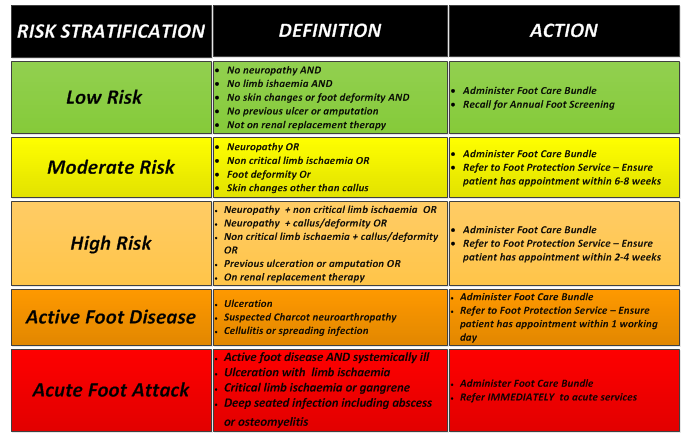 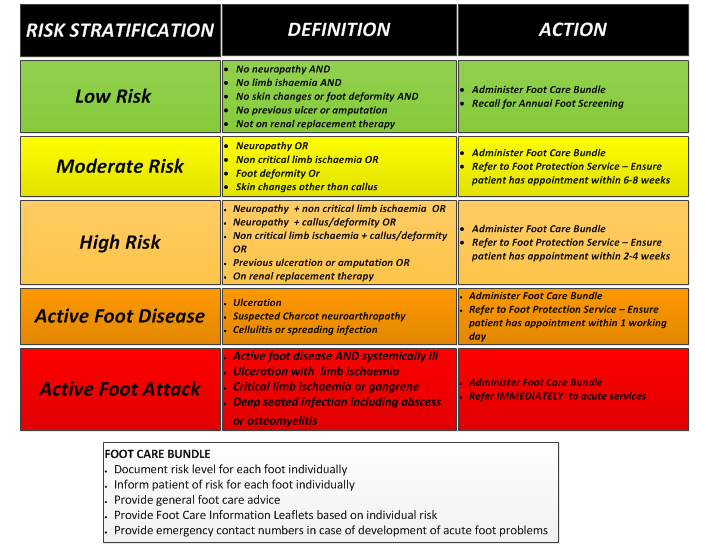 Patient DetailsGP DetailsFoot Protection Team DetailsName:Name:Name:DOB:NHS number:AddressAddressAddressPostcode:Postcode:Postcode:Telephone:Telephone:Telephone:Neuropathic pain				□               Step 1: ASKNeuropathic pain				□               Claudication pain				□Step 1: ASKClaudication pain				□Previous foot ulcer or amputation		□Step 1: ASKPrevious ulcer or amputation			□Callus				□Step 2: INSPECTCallus				□Skin changes				□Step 2: INSPECTSkin changes				□Deformity				□Step 2: INSPECTDeformity				□Ulceration				□Step 2: INSPECTUlceration				□Gangrene				□Step 2: INSPECTGangrene				□Charcot’s neuroarthropathy – Acute		□Step 2: INSPECTCharcot’s neuroarthropathy – Acute		□Charcot’s neuroarthropathy – Chronic		□                 Step 2: INSPECTCharcot’s neuroarthropathy – Chronic		□                 Foot wear appropriate				□Step 2: INSPECTFoot wear appropriate				□SENSATIONSCheck sensations using a 10 g monofilament. The patient should perceive sensations in all 3 sites on each foot. Each site should be tested 3 times, patients should feel 2 out of 3 for each site.Step 3: EXAMINECheck for dorsalis pedis and posterior tibial pulses. At least 1 pulse should be palpable or picked up on Doppler examination in each foot.SENSATIONSPULSESDorsalis pedis: Palpable                              □Detectable on doppler     □(monophasic/ biphasic/ triphasic)Posterior tibial:Palpable                              □Detectable on doppler     □(monophasic/ biphasic/ triphasic)Check sensations using a 10 g monofilament. The patient should perceive sensations in all 3 sites on each foot. Each site should be tested 3 times, patients should feel 2 out of 3 for each site.Step 3: EXAMINECheck for dorsalis pedis and posterior tibial pulses. At least 1 pulse should be palpable or picked up on Doppler examination in each foot.Dorsalis pedis: Palpable                              □Detectable on doppler     □(monophasic/ biphasic/ triphasic)Posterior tibial:Palpable                              □Detectable on doppler     □(monophasic/ biphasic/ triphasic)PULSESStep: 4 - RISK STRATIFY - Left Foot(please tick as appropriate)LowModerateHighActiveAcuteStep: 4 - RISK STRATIFY - Left Foot(please tick as appropriate)Step: 4 - RISK STRATIFY - Right Foot(please tick as appropriate)LowModerateHighActiveAcuteStep: 4 - RISK STRATIFY - Right Foot(please tick as appropriate)Additional Comments:OUTCOME:√Assessment completed by:Annual Screening – arranged / GP to arrange (please circle)Signature:Foot Protection Service (3-6 months) – appointment madeSignature:Foot Protection Service  (1-2 months) – appointment madeName:24 hour referral to Foot MDT completedDesignation:Immediate referral to Hospital completedDate:Refer to VascularContact details:Foot care Bundle administeredContact details: